1.	Article 8 of the Constitution of the International Telecommunication Union makes provision for the Plenipotentiary Conference to:	(No. 54)	elect the Member States which are to serve on the Council;	(No. 55)	elect the Secretary-General, the Deputy Secretary-General and the Directors of the Bureaux of the Sectors as elected officials of the ;	(No. 56)	elect the members of the Radio Regulations Board.2.	Submission of candidaturesWith regard to submission of candidatures for the posts of Secretary-General, Deputy Secretary-General, Directors of the Bureaux of the Sectors, members of the Radio Regulations Board and Member States of the Council, it is to be recalled that Member States of the Union were requested, in Circular Letter No. 165 of 21 October 2013, to send all such candidatures in writing to the Secretary-General not later than 23.59 hours (Geneva time) on Monday, 22 September 2014, in accordance with Nos. 169 and 170 of the General Rules of conferences, assemblies and meetings of the Union. Each candidature shall be accompanied by the curriculum vitae of the candidate, with the exception of candidatures for the election of Member States to the Council.These candidatures shall be published as conference documents.3.	ProceduresDetails on elections and election procedures are contained in Article 9 of the Constitution, Article 2 of the Convention and Chapter III of the General Rules of conferences, assemblies and meetings.	Dr.  TOURE
	Secretary-GeneralPlenipotentiary Conference (PP-14)Busan, 20 October – 7 November 2014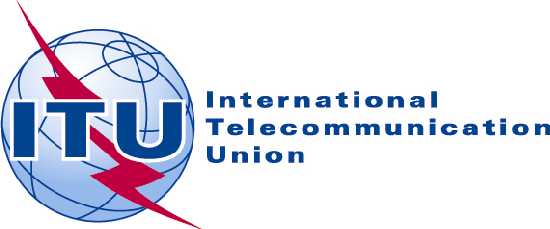 PLENARY MEETINGDocument 3-E24 October 2013Original: EnglishNote by the Secretary-GeneralNote by the Secretary-GeneralELECTIONSELECTIONS